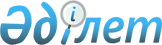 Зеренді ауданы Троицк ауылдық округі Қошқарбай ауылының аумағында шектеу іс-шараларын белгілеу туралы
					
			Күшін жойған
			
			
		
					Ақмола облысы Зеренді ауданы Троицк ауылдық округі әкімінің 2019 жылғы 2 қазандағы № 16 шешімі. Ақмола облысының Әділет департаментінде 2019 жылғы 3 қазанда № 7408 болып тіркелді. Күші жойылды - Ақмола облысы Зеренді ауданы Троицк ауылдық округі әкімінің 2021 жылғы 11 наурыздағы № 02 шешімімен
      Ескерту. Күші жойылды - Ақмола облысы Зеренді ауданы Троицк ауылдық округі әкімінің 11.03.2021 № 02 (ресми жарияланған күнінен бастап қолданысқа енгiзiледi) шешімімен.
      Қазақстан Республикасының 2002 жылғы 10 шілдедегі "Ветеринария туралы" Заңының 10-1 бабының 7) тармақшасына сәйкес, Зеренді ауданының бас мемлекеттік ветеринарлық–санитарлық инспекторының 2019 жылғы 11 қыркүйектегі № 361 ұсынысы негізінде, Троицк ауылдық округінің әкімі ШЕШІМ ҚАБЫЛДАДЫ:
      1. Зеренді ауданы Троицк ауылдық округі Қошқарбай ауылының аумағында ірі қара малдың бруцеллез ауруының пайда болуына байланысты шектеу іс-шаралары белгіленсін.
      2. Осы шешім Ақмола облысының Әділет департаментінде мемлекеттік тіркелген күнінен бастап күшіне енеді және ресми жарияланған күнінен бастап қолданысқа енгізіледі.
					© 2012. Қазақстан Республикасы Әділет министрлігінің «Қазақстан Республикасының Заңнама және құқықтық ақпарат институты» ШЖҚ РМК
				
      Троицк ауылдық округінің әкімі

Т.Қарабалин
